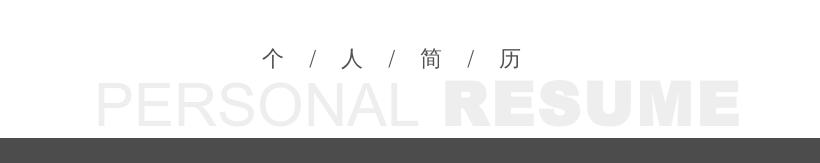 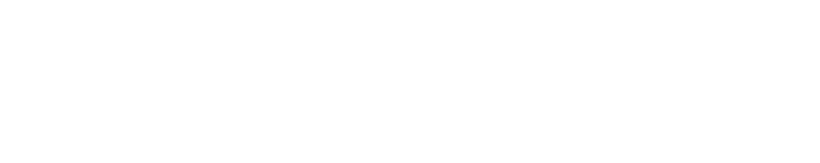 XXX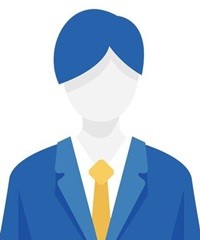 求职意向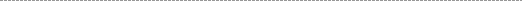 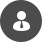 教育经历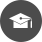 2018.09-2022.06	湖南XXXX学院计算机软件 | 大专2015.09-2018.06	XXXX中学初中2009.09-2015.06	XXXXX小小学项目经历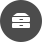 项目名称：校园购书 | 项目工具：Eclipse |  IntelliJ IDEA             项目时间：2019-9-2020-3此系统是一款便利学生的购书系统，其中的模块有 用户，购物车，订单
我的职责:后端
1：用户模块上:用户登录，注册，密码修改，以及自动登录功能
2：购物车模块上:添加购物车，删除购物车，商品数量上的增加减少，以及提交购物车
3: 实现功能上使用了Tomcat服务器，jsp，jQuery技术，mysql数据库，jdbc技术，c3p0连接池，过滤器
4：用户模块上:主要是cookie技术个人技能1、熟悉JSP、html、javaScript、css、jquery、等前端技术；2、熟悉mysql数据库，精通视图、存储过程SQL编程；3、熟悉javaSE技术4、熟悉TOMCAT的使用和项目相关部署5、熟悉使用servlet进行web开发个人技能 自我评价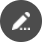 1、具有良好的编程能力和逻辑思维能力。2、熟悉计算机相关专业知识，有较强解决问题能力和适应能力，思维敏捷，自学能力较强。3、有编写技术文档的习惯，性格开朗，容易相处，有良好的团队合作意识和责任意识，抗压能力强，热爱技术分享以及关注新技术，具有geek精神